«ПРИНЯТО»                                                                                                           «УТВЕРЖДАЮ»На педагогическом совете                                                        Директор МБОУ Школа № 122 г.о.СамараПротокол №_____от _______________                                 _____________________ О.А. Вердыева«СОГЛАСОВАНО»На Совете Школы________________ОТЧЕТ О РЕЗУЛЬТАТАХ САМООБСЛЕДОВАНИЯ ОБРАЗОВАТЕЛЬНОГО УЧРЕЖДЕНИЯ 
2021 ГОДI.Организационно – правовое  обеспечение образовательной деятельности1.1. Наименование ОО -  муниципальное бюджетное общеобразовательное учреждение  « Школа № 122  имени Дороднова В.Г.»  городского округа Самара1.2. Юридический адрес: 443028, Самарская область, г.Самара, Красноглинский район, пос.Мехзавод, квартал 6,  № 11.3. Год основания:   1955 1.4. Телефоны:  канцелярия 8(846) 957-05-32; директор 8(846) 957-04-201.5.  E-mail:  school_122@samara.edu.ru1.6. Лицензия: серия 63Л01, номер 0002144,  дата выдачи   01.02.2016 г.1.7.Свидетельство об аккредитации: серия63А01 №0000687 дата выдачи 29 апреля 2016срок действия   до 18 марта 2027 г.,  кем выдана Министерство образования и науки Самарской области1.8. Действующий статус ОУ:тип   ____общеобразовательное    учреждениевид     __средняя общеобразовательная школа1.9. Учредитель:   __муниципальное образование городского округа Самара II. Система управления организациейУправление МБОУ Школы № .о.Самара осуществляется в соответствии с  действующим законодательством Российской Федерации на основе сочетания принципов единоначалия, коллегиальности и самоуправления.Непосредственное управление деятельностью школы осуществляет директор. С целью развития коллегиальных и демократических форм управления в школе действует общее собрание трудового коллектива.Директор несет ответственность за руководство образовательной организации.В МБОУ Школе № .о.Самара наряду с должностями педагогических работников предусматриваются должности инженерно-технических, административно-хозяйственных, производственных, учебно-вспомогательных и иных работников, осуществляющих вспомогательные функции.В МБОУ Школе № .о.Самара формируются коллегиальные органы самоуправления, к которым относятся общее собрание трудового коллектива, педагогический совет,  Совет школы.Структура, порядок формирования, срок полномочий и компетенция органов самоуправления образовательной организацией, порядок принятия ими решений устанавливаются соответствующими Положениями, в соответствии с законодательством.Стратегическое управление деятельностью школы на первом этапе представляет собой « Диагностический анализ»: анализ целей, задач, приоритетных направлений деятельности, анализ внешней среды школы, выбор стратегических приоритетов. На втором этапе осуществляется «Стратегическое планирование» - формирование целей, разработка стратегических идей, прогноз показателей, оптимизация доходов и расходов для выполнения стратегических задач. На третьем этапе «Управление реализацией стратегии» осуществляется реализация программ развития, корректировка стратегии, мониторинг стратегического плана, оценка эффективности выполнения стратегических задач.Стратегия управления школой затрагивает каждого члена трудового коллектива. Такой подход рассматривает все составляющие эффективности учебного процесса, определяет вклад каждого сотрудника в достижение общего результата.Системы практических действий стратегического управления школой включает в себя процедуры привлечения и отбора кадров, их обучение, признание и финансовое поощрение. 2.1. Цели и задачи образовательного учреждения Цели и задачи образовательной деятельности МБОУ Школы № 122 г.о. Самара  на 2021-2022  учебный годМиссия: Создание безопасной образовательной среды с высокой личной активностью и творческим деятельностным подходом всех участников образовательного процесса. Предмет деятельности:1.Реализация программ начального общего, основного общего и среднего общего образования.2.Оказание дополнительных платных образовательных услуг по программам,  не предусмотренным учебным планом и ФГОС.Цель: Реализация преемственности и открытости в сфере образовательных услуг необходимых для личностного развития обучающихся. 2.2. Режим функционирования образовательного учрежденияОрганизация образовательного процесса регламентируется годовым календарным учебным графиком. Режим функционирования устанавливается в соответствии с СанПин 2.4.2.2821-10, Уставом образовательного учреждения.Занятия в МБОУ Школа №122 г.о. Самара начинаются в 8.00 для 1 смены и в 13.35 для второй смены.Расписание звонков 1 смена 2 смена Продолжительность учебного года в 1-х классах составляет 33 недели, во 2-11-х классах - не менее 34 недель без учета государственной (итоговой) аттестации. Учебный год делится на три триместра.Продолжительность каникул в течение учебного года - не менее 30 календарных дней, летом - не менее 8 недель. Для обучающихся первых классов в течение учебного года устанавливаются дополнительные недельные каникулы в феврале. 2.3. Учебно- календарный график МБОУ Школа № 122 г.о. Самарана 2021-2022 учебный годНачало учебного года-начало учебного года – 01.09.2021г.;-окончание учебного года – 31.08.2022г.Продолжительность учебного года, триместров:продолжительность учебной недели:5-ти дневная учебная неделя в 1-4 классах;6-ти дневная учебная неделя в 5-11 классах;продолжительность образовательного процесса:в 1 классе – 33 недели (расчет: 165 уч.дней : 5-дн. уч. нед. = 33 уч. недели);во 2-4 классах – 34 недели (расчет: 170 уч.дней : 5-дн. уч. нед. = 34 уч. недели);в 5-11 классах – 34 недели (расчет: 204 уч.дней : 6-дн. уч. нед. = 34 уч. недели).Учебный год делится на триместры:Окончание образовательного процесса:в 1-4 классах – 28 мая 2022г;в 5-8, 10 классах – 28 мая 2022г;в 9, 11 классах – 25 мая 2022г.Сроки и продолжительность каникул на учебный год:Для обучающихся 1-го класса устанавливаются дополнительно недельные каникулы с 24.02.2022 – 1.03.2022 г.. Школа работает в две смены по графику шестидневной рабочей недели с одним выходным днем.Продолжительность урока (академический час) во всех классах 40 минут.Время окончания учебных занятий в 11 классах – 25 мая 2022  года, в период до 30.05.2022 года (включительно) в выпускных классах проводятся консультации в соответствии с действующим расписанием уроков. Сроки аттестационного периода для выпускников 11 классов – с 26 мая 2022 года по 20 июня 2022 года.Время окончания учебных занятий в 10 классах – 27 мая 2022года. 2.4. Динамика социального состава2.4.1. Характеристика семей обучающихся МБОУ Школа №122 г.о. СамараКонтингентОбщая численность обучающихся в МБОУ Школе № .о. Самара на 01.09.2021 - 2022 учебный год - 796 человек. Снижение численности обучающихся на 62 человека по причине перехода обучающихся в МБОУ Школа № 68 (ЖК «Новая Самара»).Количество детей в семье35,4 % (285 чел.) обучающихся МБОУ Школе №122 г.о. Самара воспитываются в семьях, имеющих одного ребёнка в семье, 54,3 % (438 чел.) обучающихся – в семье с двумя детьми, 10,3 % (83 чел.) обучающихся в семье в тремя и более детей. С каждым годом увеличивается количество обучающихся, воспитывающихся в многодетных семьях - с 82 чел. в 2021-2022 учебном году.Жилищно-бытовые условия проживания обучающихся МБОУ Школы № .о. СамараУлучшились жилищно-бытовые условия проживания обучающихся в 2021-2022 учебном году: хорошие – 523 чел. (64,6%), удовлетворительные – 276 чел. (34,2%), неудовлетворительные – 10 чел. (1,2%).  2.4.2. Мониторинг социально-экономического статуса семей обучающихся Возраст родителей (законных представителей) обучающихся МБОУ Школы №122 г.о. СамараВ 2019-2020 уч. году увеличилось количество родителей (законных представителей) в возрасте: от 20 до 30 лет  на 5 % (14%), от 40 до 50 лет на 2% (25%), более 50 лет на 1% (4%). Уменьшилось количество родителей (законных представителей) в возрасте: от 30 до 40 лет на 10% (57%). В 2020-2021 уч. году по отношению к 2015-2016 уч.г. увеличилось количество родителей (законных представителей) в возрасте: от 30 до 40 лет на 4 % (61%), от 40 до 50 лет на 3% (28%). Уменьшилось количество родителей (законных представителей) в возрасте: от 20 до 30 лет на 10% (4%), более 50 лет на 1% (3%).В 2021-2022 уч. году по отношению к 2020-2021 уч.г. увеличилось количество родителей (законных представителей) в возрасте: от 20 до 30 лет на 3% (6%), от 40 до 50 лет на 5% (33%). Уменьшилось количество родителей (законных представителей) в возрасте: от 30 до 40 лет на 2% (59%), более 50 лет на 1% (2%).Образовательный уровень родителей (законных представителей) обучающихся МБОУ Школы №122 г.о. СамараПо сравнению с данными  предыдущих лет увеличилось количество родителей с высшим образованием с 460 чел. (37%) в 2019-2020 уч.г., 469 чел. (38%) в 2020-2021 уч.г.,  до 490 чел. (42,5%) в 2021-2022 учебном году.Социальный статус родителей (законных представителей) обучающихся МБОУ Школе №122 г.о. СамараСравнительный анализ социального статуса родителей (законных представителей) обучающихся в процентном соотношении за 2019-2020 уч.год, 2020-2021 уч.год и 2021-2022 учебный год показывает, что по-прежнему лидируют категории «рабочие» - 42% (493 чел.) и «служащие» - 48% (532 чел.).2.5. Порядок приема в образовательное учреждение2.5.1.Право на прием в муниципальное бюджетное общеобразовательное учреждение «Школа № 122 имени Дороднова В.Г.» городского округа Самара (далее - Школа) имеют все граждане, подлежащие обучению, проживающие на территории, закрепленной за Школой согласно постановлению Администрации городского округа Самара № 1085 от 24.07.2014. (далее-закрепленная территория, и имеющие право на получение общего образования (далее - закрепленные лица)Закрепленным лицам может быть отказано в приеме только по причине отсутствия свободных мест в Школе.В случае отказа в предоставлении места в учреждении родители (законные представители) для решения вопроса об устройстве ребенка в другое учреждение обращаются в Департамент образования Администрации городского округа Самара.2.5.2.Прием в первые классы и общеобразовательные классы школы осуществляется без вступительных испытаний (процедур отбора).2.5.3. Родители (законные представители) гражданина, поступающего на обучение в Школу, имеют право выбирать форму получения образования, однако не могут настаивать на реализации каких-либо образовательных программ, услуг, не определенных Уставом школы.2.5.4. Школа обязана ознакомить гражданина, поступающего на обучение, и его родителей (законных представителей) с Уставом Школы, лицензией на право ведения образовательной деятельности, свидетельством о государственной аккредитации Школы, основными образовательными программами, реализуемыми Школой, и другими документами, регламентирующими организацию образовательного процесса в Школе. Факт ознакомления с указанными документами фиксируется в заявлении о приеме в Школу.2.5.5. В целях ознакомления граждан с документами, регламентирующими организацию образовательного процесса, Школа размещает на стенде, расположенном в общедоступном месте, и на официальном сайте следующие документы: лицензию на право ведения образовательной деятельности; свидетельство о государственной аккредитации; Устав Школы;2.5.6. Подача заявления о зачислении ребенка в первый класс осуществляется родителями (законными представителями) ребенка одним из двух способов по выбору родителей (законных представителей):1) дистанционно (посредством электронной регистрации родителями (законными представителями) заявления;2) очно (посредством личного обращения родителей (законных представителей)Заявление о зачислении ребенка в МБОУ  Школу № 122 г.о. Самара подается в отношении каждого ребенка отдельно.При дистанционном способе подачи заявления родители (законные представители), используя средства доступа в интернет, входят на сайт http://es.asurso.ru в раздел «Регистрация заявления на зачисление и постановку в очередь в образовательное учреждение» и самостоятельно заполняют необходимые сведения в единой информационной системе «Электронные услуги в сфере образования» (далее - ИС «Е-услуги. Образование»).2.5.7. При очном способе подачи заявления родители (законные представители), лично обратившись в МБОУ Школу № 122  г.о.Самара, предъявляют следующие подтверждающие документы:1.Оригинал документа, удостоверяющего личность родителей (законных представителей), либо оригинал документа, удостоверяющего личность иностранного гражданина и лица без гражданства в Российской Федерации в соответствии со статьей 10 ФЗ от 25 июля 2002 г. № 115 - ФЗ «О правовом положении иностранных граждан в Российской Федерации». Иностранные граждане и лица без гражданства все документы предоставляют на русском языке или вместе с заверенным в установленном порядке переводом на русский язык.2. Оригинал свидетельства о рождении ребенка или документ, подтверждающий родство заявителя;3. Свидетельство о регистрации ребенка по месту жительства или по месту пребывания на закрепленной территории или документ, содержащий сведения о регистрации ребенка по месту жительства или по месту пребывания на закрепленной территории.На основании предоставленных документов ответственные сотрудники в МБОУ Школе № 122 г.о.Самара заполняют соответствующие сведения в ИС «Е- услуги. Образование».2.5.8.Регистрация в отношении одного ребенка нескольких заявлений родителей (законных представителей) о зачислении ребенка в первый класс одного или нескольких общеобразовательных учреждений одновременно (независимо от способов подачи заявления) не допускается.2.5.9. Регистрация заявлений о зачислении в первый класс в МБОУ Школу № 122 г.о.Самара вне зависимости от способа подачи осуществляется в единой ИС «Е-услуги. Образование». Очередность подачи заявлений родителей (законных представителей) о зачислении в первый класс МБОУ Школы № 122 г.о.Самара формируется автоматически средствами ИС «Е-услуги. Образование», исходя из времени регистрации заявлений. Прием заявлений в МБОУ Школу № 122 г.о.Самара без регистрации в ИС «Е-услуги. Образование» не допускается.2.5.10.В течение трех рабочих дней с даты регистрации заявления в ИС «Е- услуги. Образование» родители (законные представители) предоставляют в МБОУ Школу № 122 г.о.Самара документы, указанные в п. 1.8 данных Правил, для зачисления в первый класс. В случае непредоставления (несвоевременного предоставления) документов заявление о зачислении в первый класс МБОУ Школы № 122 г.о.Самара аннулируется.2.5.11. Ответственные сотрудники МБОУ Школы № 122 г.о.Самара осуществляют ежедневное автоматизированное формирование реестра всех заявлений, зарегистрированных в ИС «Е-услуги. Образование», в печатном виде, с подписью руководителя, скрепленной печатью МБОУ Школы № 122 г.о.Самара.2.5.12.Решение администрации о зачислении в первый класс МБОУ Школы № 122 г.о.Самара оформляется приказом о зачислении в течение 7 рабочих дней с момента подачи заявления.2.5.13. Мотивированный отказ в зачислении оформляется документально (резолюция на заявлении, через ИС «Е-услуги. Образование».)2.5.14. Прием заявлений родителей (законных представителей) о зачислении детей в первый класс Школа начинает не позднее 30 января текущего года согласно утвержденному графику и завершает не позднее 30 июня текущего года.2.5.15.Для детей, не зарегистрированных на закрепленной территории, прием заявлений в первый класс начинается с 1-го июля текущего года до момента заполнения свободных мест, но не позднее 5-го сентября текущего года.	При условии окончания приема в первый класс всех детей, зарегистрированных на закрепленной территории МБОУ Школы № 122 г.о.Самара вправе осуществлять прием детей, не зарегистрированных на закрепленной территории, ранее 01 июля текущего года.2.5.16. При приеме на свободные места граждан, не зарегистрированных на закрепленной территории, преимущественным правом обладают граждане имеющие право на первоочередное предоставление места в Школе в соответствии с законодательством Российской Федерации и нормативными правовыми актами субъектов Российской Федерации.2.5.17. В первые классы Школы принимаются дети, достигшие на 1 сентября текущего года возраста шести лет шести месяцев и не более восьми лет, при отсутствии противопоказаний по состоянию здоровья.Прием детей в школу для обучения в более раннем или более позднем возрасте осуществляется на основании решения Комиссии при Департаменте образования по заявлению родителей (законных представителей), при наличии заключения психолого-медико-педагогической комиссии о готовности ребенка к обучению.2.5.18. Копии предъявляемых при приеме документов хранятся в Школе на время обучения ребенка. На каждого ребенка зачисленного в Школу, заводится личное дело, в котором хранятся все сданные документы.2.5.19.Родители (законные представители) детей имеют право по своему усмотрению предоставлять другие документы.2.5.20. Запрещается требовать предоставления документов, не предусмотренных настоящими Правилами.III. Содержание и качество подготовки	Анализ 2021 – 2022 гг.Сравнительный анализ успеваемости и качества 5-8-х классов за 2020-2021 учебный год (итоги года) и  2019-2020 учебный год (итоги года)В 2020-2021 учебном году МБОУ Школа № 122 г.о. Самара ставила следующую цель: «Создание условий для формирований всесторонне развитой, высоко мотивированной к приобретению новых знаний и компетенций личности, обладающей высоким творческим потенциалом и способной реализовать этот потенциал в существующих социально-экономических условиях». Педагогический коллектив МБОУ Школы № 122 г.о. Самара для достижения цели ставил следующие задачи:Обеспечить доступность образования и положительную динамику качества результата образования на основе усвоения требований ФГОС и ФК ГОС и реализации в полном объеме образовательных программ по уровням образования.Проведя анализ качества и успеваемости 5-8 классов  МБОУ Школы № 122 г.о. Самара, мы  пришли к выводу, что заявленных показателей достигли частично 5 Б, 5 В, 6 А, 7 Б, 7 В, 8 А, 8 В; полностью 7 А класс.	Мы провели сравнительный анализ успеваемости и качества 5,6,7 и 8-х классов за 2019-2020 учебный год  (итоги года) и  2020-2021 учебный год (итоги года). В результате сравнения были выявлены следующие данные:Сравнительный анализ успеваемости и качества по итогам года 5-8 классов (2019-2020 учебный год  и 2020-2021 учебный год)Сравнительный анализ успеваемости и качества 5-х классов за 2-а годаМы провели сравнительный анализ успеваемости и качества 5-х классов за 2019-2020 учебный год (итоги года) и  2020-2021  учебный год (итоги года). В результате сравнения были выявлены следующие данные:Оказалось, что успеваемость 5 А,5 Б, 5 В классов за 2020-2021 учебный год (итоги года) снизилась у 5 А и 5 Б на  7%, а у 5 В на 4%  по сравнению с 2019-2020 учебным годом. Качество обученности за 2020-2021 учебный год по сравнению с 2019-2020 учебным годом (итоги года) понизилось у 5 А класса на 30% , у 5 Б класса на 26%, у 5 В класса на 29%. Таким образом, у всех 5-х классов наблюдается снижение по  двум показателям.Сравнительный анализ успеваемости и качества 6-х классов за 2-а годаМы провели сравнительный анализ успеваемости и качества 6-х классов за 2019-2020 учебный год (итоги года) и  2020-2021  учебный год (итоги года). В результате сравнения были выявлены следующие данные:Оказалось, что качество обученности 6А, 6Б, 6В классов за 2020-2021 учебный год (итоги года) снизилась на 19%, 21% и 6% соответственно по сравнению с 2019-2020 учебным годом. Успеваемость за 2020-2021 учебный год по сравнению с 2019-2020 учебным годом (итоги года) понизилось у 6 А класса на 6% , у 6 Б класса на 3%, у 6 В класса на 3%. Таким образом, у всех 6-х классов наблюдается снижение по  двум показателям.Сравнительный анализ успеваемости и качества 7-х классов за 2-а годаМы провели сравнительный анализ успеваемости и качества 7-х классов за 2019-2020 учебный год (итоги года) и  2020-2021 учебный год (итоги года). В результате сравнения были выявлены следующие данные:Оказалось, что успеваемость 7 А  за 2019-2020 учебный года и за 2020-2021 учебный год (итоги года) осталась неизменной и составляет 100%. Успеваемость же 7 Б и 7 В за 2020-2021 учебный года по сравнению с 2019-2020 учебным годом (итоги года) стала  ниже в 7 Б на  7% и в 7 В на 4%.  Качество обученности за 2020-2021учебный год по сравнению с 2019-2020 учебным годом (итоги года) понизилось у  7 А классов на 6%, а у 7 Б и 7 В  осталось прежним (44% и 46% соответственно).Сравнительный анализ успеваемости и качества 8-х классов за 2-а годаМы провели сравнительный анализ успеваемости и качества 8-х классов за 2019-2020 учебный год (итоги года) и  2020-2021учебный год (итоги года). В результате сравнения были выявлены следующие данные:Оказалось, что успеваемость за 2020-2021учебный год по сравнению с 2019-2020 учебным годом (итоги года) понизилась у  2-х 8-х классов: у 8 Б на  9%, а у 8 В  на  12%. У 8 А  успеваемость повысилась 5 %.Качество обученности за 2020-2021учебный год по сравнению с 2019-2020 учебным годом (итоги года) понизилось  у  2-х 8-х классов: у 8 А и 8 Б  на  12%. У 8 В  качество обученности осталось неизменным на уровне 48%. Таким образом, у 8 Б наблюдается снижение по всем двум показателям.Выводы и рекомендации:Таким образом, цель, поставленная в 2020-2021 учебном году МБОУ Школой № 122 г.о. Самара,  и  задачи, стоявшие перед педагогическим коллективом МБОУ Школы № 122 г.о. Самара, достигнуты частично.В 2021-2022 учебном году МБОУ Школа № 122 г.о. Самара планирует продолжить  работу по достижению цели и выполнению задач, направленные на повышение качества обученности и успеваемости учащихся МБОУ Школа № 122 г.о. Самара.3.7.Сведения о результатах государственной итоговой аттестации обучающихся 3.7.1.Результаты итоговой аттестации обучающихся 9-х классов в 2021г.Итоги  экзамена за курс  основной школы в форме ОГЭ в 2021г. Итоги письменного экзамена по математике за курс основной школы в 2021г..Анализируя результаты итоговой аттестации 9-х классов по математике в сравнении с 2019 годом:Качество знаний снизилось на 23,7% и составило 30,7%;Успеваемость выше на 0,7% и составила  98,7%;Продолжает снижаться  процент учащихся , получивших на экзаменах оценку «5» на 7% в 2019 г. и на 3,7% в 2021 году.Снизился  средний первичный балл учащихся на 0,9 балла. Из-за слабой подготовки по геометрии.Итоги письменного экзамена по русскому языку за курс основной школы в 2021г..Анализируя результаты итоговой аттестации 9-х классов по русскому языку в сравнении с 2019 годом:Средний балл снизился  на 0,2 балла   и составил 4 балла;Качество знаний выше  на 7% и составило  88%;Успеваемость стабильна и составила  100%;Продолжает снижаться  процент обучающихся , получивших на экзаменах оценку «5» на 2,7 %  в 2019 году и на 3,4%  в 2021г.Анализ среднего балла по основным предметам  за 3-и года.Динамика качества  ОГЭ за 3 годаСоответствие годовых и экзаменационных отметок по предметамИтоги  письменного экзамена за курс  основной школы в форме КР-9Сравнительный анализ среднего балла по основным  предметам КР-9 в  2021 году.3.8.Сведения о результатах государственной итоговой аттестации обучающихся Результаты ЕГЭ  в 2021г. В 2020-2021 уч. году отмечается  стабильно высокий выбор обучающимися  предметов итоговой аттестации  в  форме ЕГЭ  .   94% учащихся вышли на ЕГЭ.Увеличивается число обучающихся сдающих физика на 13%  в сравнении с прошлым годом. Востребованным предметом по-прежнему обществознание остается (несмотря на снижение на 1%). Низкий процент учащихся выбирают литературу, историю, химию, ИКТ и биологию, что с вязано с низкой востребованностью этих предметов при поступлении в Вузы. В этом году математика сдавалась на профильном уровне, что позволило обучающимся, правильно выбравшим свой профиль, успешно пройти аттестацию. Динамика максимального балла по годамПовышение  максимального балла наблюдается по русскому языку, химии.Средний балл по годам 3.11.  Данные об участниках ЕГЭ 2021 года, получивших медали "За особые успехи в учении" в целом по школеРанжирование результатов.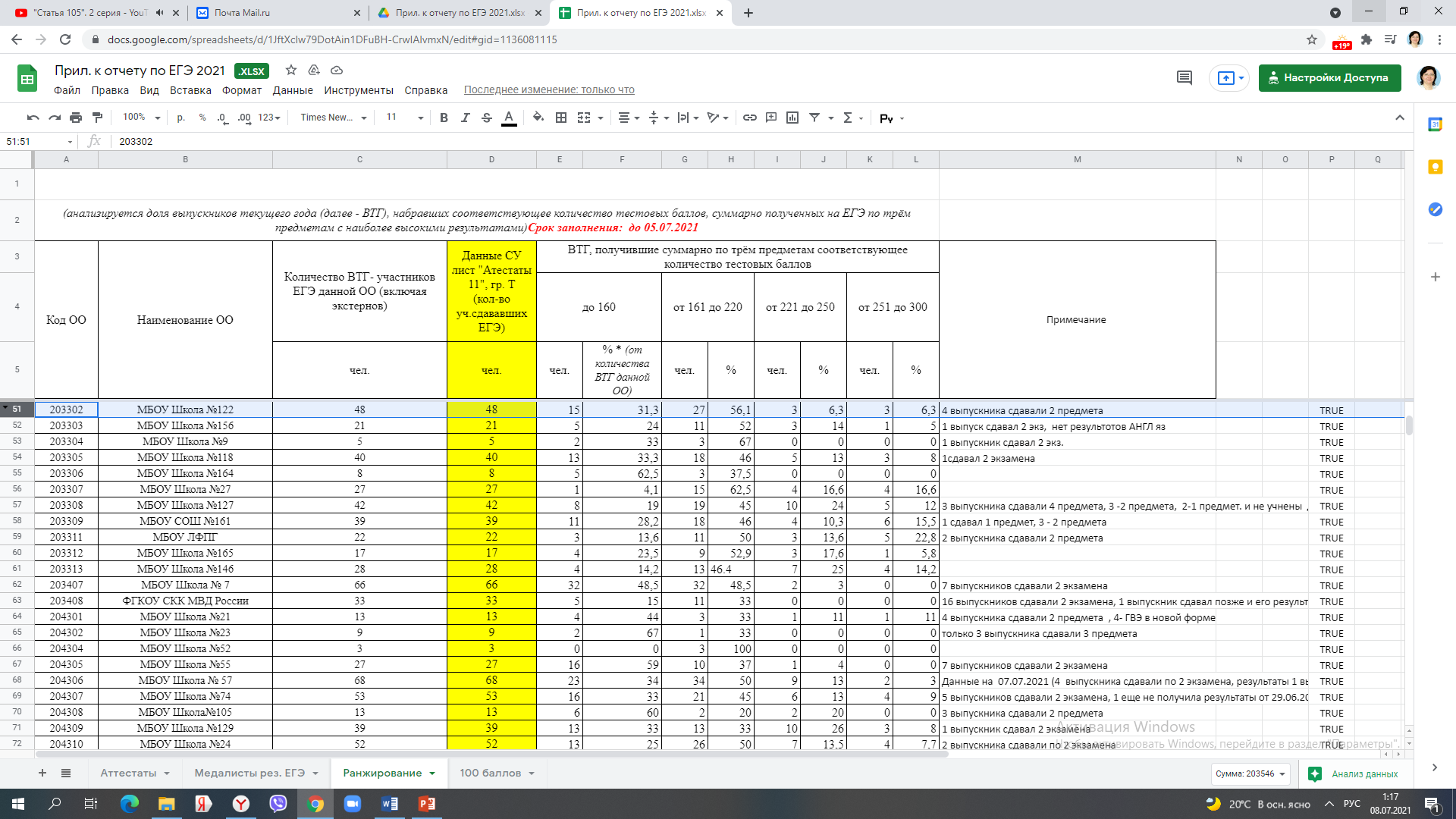   ВыводыРезультаты ЕГЭ в 2021 году ниже прошлогодних, средний балл понизился  по школе  на 6,4 балла.Повышение  среднего балла можно отметить по предметам выбора обучающихся (математика профиль на 2 балла, химия на 11 баллов).Понижение среднего балла  по большинству предметов выбора учащихся.Увеличивается число обучающихся сдающих физику на 13%  в сравнении с прошлым годом. Востребованным предметом по-прежнему остается обществознание (несмотря на снижение на 1%).III. Содержание и качество подготовки	3.1. Сведения о количестве и наполняемости классов, об уровне, направленности реализуемых образовательных программ3.2.  Профильность обучения Уменьшился выбор учащимися естественно-научного профиля на 11%. Выбор  социально-экономического гуманитарного профиля профиля на 6 человек.3.4. Соответствие образовательной программы ФГОС (ГОС) и сроки ее освоения.IV. Учебно – методическая деятельность4.1.Работа с обучающимисяУровень активности обучающихся в научно-практических конференциях различного уровня:Уровень активности обучающихся в конкурсах различного уровня:III. Анализ деятельности учителей школыVI.Кадровое обеспечениеКадровое обеспечениеНа конец 2021-2022 учебного года:Квалификационные категории в 2021-2022 учебном году(включая внутренних совместителей)Награды, звания и поощрения учителей школы (2016-2017 учебный год)Кочкуровская Н.В. Значок «Отличник народного просвещения» (4.05.1995), звание «Старший учитель» (27.07.1991)Алин О.В. Значок «Отличник народного просвещения» (10.02.1998)Ионова Л.П. Знак «Отличник физической культуры и спорта», 2006 г.Строганова Л.В. Нагрудный знак «Почетный работник воспитания и просвещения Российской Федерации» (4.06.2020).Лапкина Л.Н. Нагрудный знак «Почетный работник воспитания и просвещения Российской Федерации» (5.06.2021).VII. Воспитательная работаВоспитательная работа в МБОУ Школе № .о. Самара в 2021-2022 учебном году строилась в соответствии с программой воспитания школы на 2021-2022 учебный год.В 2021-2022 учебном году воспитательная работа школы осуществлялась в соответствии с целями и задачами школы на год. Все мероприятия являлись звеньями в цепи процесса создания личностно-ориентированной образовательной и воспитательной среды. Эта работа была направлена на достижение воспитательных целей, на выполнение заявленных задач и на повышение эффективности учебно-воспитательного процесса в целом. Цель воспитательного процесса: совершенствование воспитательно-образовательной деятельности и здоровьесберегающей среды, способствующей развитию у обучающихся гражданской ответственности, духовности, культуры, формированию у обучающихся базовых ценностей Российского общества на основе концепции духовно-нравственного воспитания личности с использованием потенциала социально-педагогических партнеров.Задачи:Продолжить работу, направленную на сохранение и укрепление здоровья обучающихся, привитие им навыков здорового образа жизни, на профилактику правонарушений, преступлений несовершеннолетними;Создавать систему психолого-педагогической помощи обучающимся школы и родителям;Увеличить количество обучающихся в системе дополнительного образования с целью обеспечения самореализации личности;Продолжить работу по поддержке социальной инициативы, творчества, самостоятельности у школьников через развитие общественных движений и органов ученического самоуправления;Поддержание и укрепление школьных традиций, способствующих созданию общешкольного коллектива, совершенствование системы воспитательной работы в классных коллективах; Для решения поставленных задач в 2021-2022 учебном году были определены следующие приоритетные направления:Гражданско-патриотическое и правовое направление  деятельности;Духовно-нравственное направление деятельности;Художественно-эстетическое направление деятельности;Экологическое направление деятельности;Физкультурно-оздоровительное  и спортивно-массовое направление деятельности;Профилактика детского дорожно–транспортного травматизма;Профилактическое направление деятельности по правонарушениям, беспризорности;Профилактика наркомании и пропаганда ЗОЖ;Профилактика суицидального поведения несовершеннолетних;Волонтерское движение;Работа с родителями.    Нормативно-правовые документы, регламентирующие воспитательную  деятельность  МБОУ Школы № .о. Самара:Федеральный закон РФ «Об образовании в Российской Федерации» от 29.12.2012 N 273-ФЗ;Федеральный закон РФ «Об основных гарантиях прав ребенка в Российской Федерации» от 24.07.1998 N 124-ФЗ;Конвенции о правах ребенка;Федеральный закон РФ «Об общественных объединениях» от 19.05.1995 N 82-ФЗ;Федеральный закон РФ «Об основах системы профилактики, безнадзорности и правонарушений несовершеннолетних»;Федеральный закон РФ «О государственной поддержке молодежных и детских общественных объединений»;Устав МБОУ Школы № .о. Самара.Порядок организации воспитательной деятельности регламентируется следующими локальными актами.Устав МБОУ Школы № .о. Самара.Положение о Совете школы;Положение о педагогическом совете;Правила внутреннего распорядка;Положение о МО классных руководителей;Положение о музейной комнате;Положение о профориентационной работе;Положение об общеродительском комитете;Положение о дежурстве обучающихся по школе;Положение о пропусках учебных занятий;Положение о психолого-педагогической службе;Положение о Совете Профилактики;Положение о совете старшеклассников;Положение об общественном формировании по профилактике наркомании, пропаганде ЗОЖ (НАРКОПОСТ);Положение о постановке учащихся на внутришкольный учет;На начало 2021-2022 учебного года было сформировано 29 классных коллективов и 1 группа продленного дня. Воспитательную деятельность осуществляют:заместитель директора по ВР – 1 человек;классные руководители – 29 человек;педагог – психолог – 1 человек;социальный педагог – 1 человек; учителя – предметники;педагоги дополнительного образования;социальные партнеры.В систему планирования воспитательной работы входят:1. Годовой план воспитательной работы МБОУ Школы № 122 г.о. Самара на 2021-2022 учебный год.2. Планы воспитательной работы классных руководителей на 2021-2022уч. год.3. План работы педагога – психолога, социального педагога на 2021-2022 уч. год.4. План работы «Совета профилактики правонарушений» на 2021-2022 уч. год.5. План совместной работы МБОУ Школы № 122 г.о. Самара и ОГИБДД У МВД России по городу Самаре по профилактике ДДТТ. 6. План работы МБОУ Школы № 122 г.о. Самара по профилактике детского дорожно-транспортного травматизма на 2021-2022 учебный год.7. План работы наркологического поста на 2021-2022 учебный год.8. Планы работ с детьми и семьями «группы-риска» на 2021-2022 учебный год.9. План по профилактике суицидально поведения среди детей и подростков на 2021-2022 учебный год.10. План работы МО классных руководителей на 2021-2022 учебный год.Анализируя организационное направление деятельности можно отметить основные традиционные мероприятия:- Организация участия в окружных, городских, всероссийских конкурсах, фестивалях;- Дежурство по школе;- Организация работы  кружков, секций, клубов;  - Сбор сведений о занятости учащихся ОУ в системе дополнительного образования;- Согласование планов воспитательной работы;- Заседания методического объединения классных руководителей;- Организация и проведение родительских всеобучей;- Заключение договоров с социальными партнерами;- Смотр-конкурс классных уголков;- Организация и проведение КТД;- Заседания Совета профилактики, НАРКОПОСТА;- Выпуск школьной газеты.В течение 2021-2022 учебного года педагоги и обучающиеся реализовывали свой творческий потенциал через участие в конкурсах и фестивалях, проводимых в школе, районе и городе, приуроченных к  юбилейным датам и знаменательным событиям. Большое внимание в течение всего учебного года уделялось дежурству обучающихся по школе.  В начале каждого триместра 2021-2022 учебного года составлялся график дежурства классов, учителей, администрации школы. Дежурные школы следят за порядком в школе, следят за соблюдением правил внутреннего распорядка школы. Также дежурными учителями ведется журнал учета пропусков. В школе налажена система контроля за посещением занятий учащимися. Вопросы пропусков занятий анализируются и обсуждаются на заседаниях совета профилактики в течение учебного года.За отчетный период  в рамках развития воспитательной системы активно работают:- волонтерский отряд «В.Н.У.К.» (обучающиеся 7-10-х классов);- волонтерский отряд «Здоровые энтузиасты» (обучающиеся 6-8-х классов);- музейная комната «Наследие», в экспозиции были добавлены новые экспонаты;- волонтерский отряд «Милосердие» (обучающиеся 4 «В» класса);- кружки и секции художественно-эстетического и спортивного направления;- обновлен информационный стенд «ЗОЖ», работал проект «Свободная полка» (буккроссинг), обновлён сайт школы, добавлены новые вкладки и т.д.В школе активно действуют активисты волонтерского отряда «Здоровых Энтузиастов» (обучающиеся 6-8-х классов) под руководством Ляпуновой Т.А. и привлекают всё больше обучающихся к своей деятельности по приобщению обучающихся к ЗОЖ. В 2020-2021 учебном году волонтерский отряд участвует в реализации городского проекта «Действуй с нами». Обучающиеся участвует в различных волонтерских акциях.  Активисты этих школьных объединений принимают активное участие в мероприятиях по профилактике, привлекая все больше обучающихся к своей деятельности. С целью активной занятости учащихся в школе в сентябре был предложен широкий спектр видов и форм занятости учащихся в системе дополнительного образования на учебный год: факультативы, кружки, студии, клубы, объединения, спортивные секции, дополнительные образовательные услуги. Система дополнительного образования, прежде всего, способствует развитию творческих способностей, поддержке индивидуальности ребенка. Решение данной задачи требует огромного внимания к изучению личности ребенка, выявлению творческих способностей. Создать условия для реализации личности ребенка – задача не только руководителей кружков, но и классных руководителей, которые занимались диагностикой интересов школьников и вовлечением детей в кружковую работу.Занятость обучающихся МБОУ Школы № 122 г.о. Самара  в дополнительном образовании в 2021-2022 учебном году.Обучающиеся школы не только занимаются в кружках и секциях в школе, но и в учреждениях дополнительного образования города. Общее количество занятых в дополнительном образовании – на начало 2021-2022 уч. года –  472 человек, на конец 2021-2022 учебного года – 615 человек, из них занятость обучающихся в школьных кружках и секциях – 435 человек, вне школы – 180 человек; Соотношение обучающихся, охваченных дополнительным образованием.В школе в течение учебного года  проводятся различные мероприятия (КТД, выставки, экспозиции, конкурсы талантов и т.п.) с привлечением творческих работ обучающихся занятых в системе допобразования. В этом учебном году хочется отметить работу следующих кружков и клубов:- «Волейбол» руководитель Ионова Людмила Павловна. Воспитанники этих секций регулярно отстаивают честь школы на различных соревнованиях не только на районе, но и в городе. Большая часть побед принесли именно обучающиеся дополнительно посещающие данные секции.- «Шахматы» руководитель Ползиков Вячеслав Владимирович. Данные занятия помогут детям приобрести теоретические знания и практические навыки шахматной игры. Игра в шахматы должна войти в жизнь МБОУ Школы № 122 г.о. Самара, как один из элементов умственной культуры.На следующий 2022-2023 учебный год необходимо развивать работу спортивных, творческих и технических кружков и секций, особенно для среднего и старшего звена, кружки практической направленности, где дети будут проводить опыты, работать с разными источниками, ходить на экскурсии и т.д. Активизировать работу вокального кружка.В 2021-2022  году количество педагогов, осуществляющих классное руководство в младшем звене  - 12 человек, в среднем звене – 11, в  старшем звене – 6. Обязанности классного руководителя были возложены на 29 педагогов. В течение года состоялось 4 заседания ШМО классных руководителей. Также в течение учебного года прошло 8 консультаций для классных руководителей:1. Назначения и функции классного руководителя в современной школе.2. Содержание деятельности классных руководителей.3. Методика проведения интеллектуально- творческих дел.4. Психолого-педагогический анализ воспитательного мероприятия.5. Создание воспитательной системы в классе.6. Диагностика воспитанности классного коллектива.7. Учебно-воспитательной деятельности классных коллективов.8. Индивидуальные консультации педагога-психолога.В течение 2021-2022 учебного года классными руководителями было проведено 15 открытых мероприятий. В конце учебного года проходил творческий смотр-конкурс «Звездный дождь» с презентацией классных дел и достижений за год, как отдельными учениками, так и классом. Итогом работы классных коллективов являются результаты конкурса «Самый лучший класс года».  Таким образом, координируя усилия участников учебно-воспитательного процесса (родителей, учителей и учеников), классный руководитель осуществляет деятельность по созданию условий для саморазвития и самореализации личности обучающегося, его успешной социализации в обществе. В течение 2021-2022  года эффективность работы классных руководителей отслеживалась по нескольким критериям: 1. Забота о нравственном и физическом здоровье;2. Обеспечение роста уровня обученности учащихся класса;3. Создание условий для самоопределения и самореализации учащихся класса;4. Координация взаимодействия учащихся, учителей, и родителей;5. Сплоченности классного коллектива. В процессе работы каждый классный руководитель сталкивается с рядом проблем, например: не достаточное знание методик воспитательной работы,  не способность создать взаимопонимание с отдельными учениками (детьми группы-риска), не умение включить обучающегося в различные виды внеурочной деятельности в соответствии с интересами и склонностями ребенка и т.д. Для того чтобы определить динамику компетенции и самооценки классного руководителя в 2019-2020 уч. году был проведен опрос по самооценке классных руководителей. Всего из 30 классных руководителей на вопросы ответили 18 человек. В 2020-2021 уч. году на вопрос ответили 25 человек. В 2021-2022 уч. г. на данный вопрос ответили 23 человека. Ответы выставляли по школе от наименьшего «1» до наибольшего «10».Самооценка классного руководителяЗадачи на 2022-2023 уч.г.Продолжить работу по организации  методической работы, обеспечивающей психолого-педагогическое сопровождение участников учебно-воспитательного процесса.Организация курсов повышения квалификации классных руководителей.Гражданско – патриотическое и правовое воспитание в школе ведется планово, системно  и является одним из приоритетных направлений в области воспитательной деятельности  школы. Главные идеи:- формирование гражданской и правовой направленности личности, активной жизненной позиции;- поддержка стремления учащихся служить Отечеству, утверждать на земле справедливые взаимоотношения между людьми, отстаивать свои права и права других людей;- воспитание гордости за своё Отечество и ответственности за судьбу своей страны;- стремление к миротворчеству, отстаиванию своей позиции с позиции разума, а не силы;- понимание учащимися избранной ими программы поведения для будущего самоопределения. Содержание обучения и воспитания в школе направлено на создание условий гражданско-патриотического воспитания с учетом возрастных особенностей учащихся.Согласно плану  гражданско-патриотического и правового воспитания проведены следующие мероприятия: Торжественная линейка, посвященная Дню Знаний (1-11 классы);Классные часы: «О тебе моя Самара», «Футбольный урок», «Урок безопасности», «Организация самоуправления в классе» 1-11-е классы;-«ЗОЖ», «Безопасность на дорогах» (1-11-е классы);Линейка памяти, посвященная Дню солидарности в борьбе с терроризмом. (1-11-е классы);Торжественное мероприятие, посвященное памяти Дороднову В.Г. - выпускника школы (1-11-е классы);Социально-значимое мероприятие адресной помощи ветеранам «Ветеран живёт рядом»;День народного единства «Мы вместе» (1-11-е классы);Выборы в «Совет старшеклассников»: Агитация кандидатов, Предвыборные дебаты, День Выборов.Уроки гражданственности для старшеклассников «Славный путь комсомола», с участием ветеранов Комсомола.Военно-спортивный марафон «День защиты детей – 2022»Мероприятия, посвященные Дню защитника Отечества:- «Битва хоров» (1-6-е классы);- Уроки «Мужества», посвященные Дню защитника Отечества (1-11-е классы);- Квест-игра «Один день в армии» (7-8-е классы).День Космонавтики:- Квест-игра «Космостарт» (1-4-е классы);- Выставка рисунков «Космос» (1-11-е классы).Мероприятия, посвященные Дню Великой Победы:- Акция «Памяти героев будьте достойны»: общешкольная линейка «Свеча памяти», посвященная Дню Победы(1-11-е классы);- Акция «Ветеран живет рядом» (посещение ветеранов ВОВ);- Акция «Вальс Победы» (6-9-е классы);- Акция «Бессмертный полк» (1-11-е классы);- Конкурсы чтецов, посвященные Дню Победы (2-11-е классы);- Конкурс сочинений «Письмо Ветерану» (1-11-е классы);- Участие в праздничном шествии, посвященное Великой Победе (1-11-е классы);- Почётная служба «Пост № 1» у Книги «Памяти» (5-11-е классы);- Акция «Георгиевская ленточка» (7-е классы);Участие в районных, городских, областных конкурсах  гражданско-патриотической направленности (1-11-е классы).В работе по данному направлению МБОУ Школа № 122 г.о. Самара сотрудничает со следующими общественными организациями: ТОС, Музей малолетних узников, Общественная организация ветеранов ВОВ «Ивушка», Красноглинская организация малолетних узников фашистских концлагерей, Музей истории завода «Салют» п. Мехзавод. Педагогический и ученический коллективы вели активную работу по подготовке и проведению мероприятий, посвященных празднованию 73-годовщины Победы в Великой Отечественной войне. Было распределено шефство над ветеранами ВОВ, проживающих в поселке. Представители классов посещали ветеранов, оказывали посильную помощь. В результате образовался волонтерский отряд «В.Н.У.К.». Волонтерский отряд работал на основании утвержденного плана работы. В результате деятельности волонтерского отряда были проведены разнообразные акции и мероприятия, участники отряда активно участвовали в конкурсах различного уровня. Духовно-нравственное направление деятельности тесно связано с гражданско - патриотическим направлением воспитательной работы в школе. Духовность – одна из вечных проблем человечества, а воспитание на основе богатой русской традиции является важнейшей задачей современной педагогики. Социальная значимость воспитания духовных ценностей учащихся обусловлена велением времени, поскольку именно от духовности общества зависит его будущее.Отталкиваясь от общественных, нравственных и духовных ценностей, можно определить главные идеи:- воспитание  у детей стремление находится в непрерывном диалоге с культурой, искусством;- сформировать желание освоения все новых и новых её пластов;- сохранить внутренний духовный мир, развивать способность воспринимать мир чувственных образов;- реализация системы программных мероприятий, направленных на развитие духовных, нравственных качеств, социального здоровья личности;- создание эффективной системы общественного управления в школе.Школа горда тем, что в школе живут и развиваются свои традиции. Есть система праздников и ответственных мероприятий. И именно системный подход в воспитании позволяет добиваться положительных результатов.В рамках реализации плана духовно-нравственного воспитания были проведены следующие мероприятия:День пожилого человека «Операция «Забота» (5-10-е классы);Игровая программа «Пятиклассник» (5-е,9-е классы);Квест-игра «Первоклассник» (1-е,11-е классы);«Праздник белых журавлей» (1-11-е классы);Мероприятия, посвященные дню Матери:- Праздничные концерты, посвященные дню Матери (1-8-е классы);        - Выставка рисунков «Моя мама лучшая на свете!» (1-11-е классы);Фестиваль – выставка семейного творчества «Крепка семья - крепка держава» (1-4-е классы);Праздник Масленница (1-11-е классы);Акции «Недели Добра» (1-11-е классы);Посещение выставок, музеев, памятных мест (1-11-е классы);Интеллектуальный марафон «Заряди мозги» (5-11-е классы);Участие в районных, городских, областных конкурсах духовно-нравственной направленности (1-11-е классы);Православный час «Пасха» (1-4 классы);«Звездный дождь – 2022» (1-11 классы);Торжественная линейка «Последний звонок» (9, 11 классы);Выпускные вечера (9,11 классы);Посещение театров,  музеев, мест боевой славы,  выставок, экспозиций, экскурсионные поездки – одна из эффективных форм работы, которой пользуются классные руководители. Это некое средство для пропаганды духовно – нравственных ценностей.Художественно-эстетическое направление деятельности - важнейшая сторона воспитания ребенка. Оно способствует обогащению чувственного опыта, эмоциональной сферы личности, влияет на познание нравственной стороны действительности, повышает и познавательную активность. Эстетическое развитие является результатом эстетического воспитания. Составляющей этого процесса становится художественное образование - процесс усвоения искусствоведческих знаний, умений, навыков, развития способностей к художественному творчеству.Главные идеи:- создание образовательной системы, ориентированной на развитие личности через приобщение к духовным ценностям, через вовлечение в творческую  музыкальную, изобразительную, театрализованную деятельность;- создание условий, способствующих, реализации художественно-эстетического развития воспитанников, их творческого потенциала;- развитие готовности личности к восприятию, освоению, оценке эстетических объектов в искусстве или действительности;- совершенствование эстетического сознания; Уровень воспитанности, этика, вопросы нравственности постоянно являются предметом обсуждения на классных и внеклассных мероприятиях. Стало традицией проведение Дня Матери, Осеннего бала, Конкурса новогодних игрушек и поделок, Праздничных мероприятий, посвященных 8 марта.  Согласно плану  художественно-этического воспитания проведены следующие мероприятия: День учителя: Праздничный концерт  (1-11-е классы);Акция «Сердце отдано детям» (поздравление на дому учителей-ветеранов педагогического труда) (5-11-е классы);Выставка «Пластилиновая ворона» (1-4-е классы);- «Литературно-танцевальный бал – 2021» (9-11-е классы).Новогодние мероприятия: - Конкурс на изготовление лучшей новогодней игрушки (1-11-е классы); - Конкурс на лучшую новогоднюю ёлку (1-11-е классы);- Выставка новогодних рисунков, поделок (1-11-е классы);- «В гостях у сказки» (1-5-е классы);- «Кино-маскарад» (6-7-е классы).Единый тематический урок, посвященный Дню славянской письменности и культуры (1-11-е классы);Классные  часы  на художественно-эстетические темы (1-11-е классы);Участие в районных, городских, областных конкурсах художественно – эстетической направленности (1-11-е классы).В современную эпоху резко возросло действие человека на природу, загрязнение окружающей среды принимает глобальный характер, что вызывает тревогу  за здоровье  человека и биосферы в целом.   Одной из проблем современности является необходимость в подготовки экологически грамотных людей, поэтому экологическое воспитание – должно стать приоритетным направлением деятельности в школе и системе образования в целом.Главные идеи:- формирование нравственных принципов экологической культуры обучающихся в процессе изучения учебных дисциплин и во внеклассной работе;- обеспечение условий для формирования системы знаний обучающихся об окружающей среде и экологически безопасного природопользования; - способствовать обучению детей осознанно использовать уникальный потенциал, который заключен в духовном общении с миром природы, для собственного личностного развития; - привлечение детей к социально-значимой деятельности, проектам, исследованиям.В школе ведется экологическая работа среди учащихся, родителей, учителей. Проблемы экологического воспитания решаются на классных часах, экологических праздниках и конференциях, родительских собраниях, педагогических советах, на уроках и во внеурочное время. Согласно плану экологического воспитания школы были проведены следующие мероприятия:Участие волонтерского отряда в летней оздоровительной экологической смене «Эко-ленд» (6-8-е классы);Участие в слете отрядов Городской Лиги Волонтёров по направлению «Экология» (6-8-е классы);Всероссийский день бега «Кросс-нации – 2021» (1-11-е классы);Выставка рисунков «Мы за ЗОЖ!» (5-11-е классы);Выставка экологических рисунков и плакатов «Планета моей мечты» (5-8 классы); Фотовыставка  «Охраняемые растения и животные Самарской области» (5-8 классы); Акция «РазДельный сбор мусора» (1-11-е классы); Экспозиция «Осенние дары» (1-4-е классы);Выставка рисунков «Мой питомец» (1-11-е классы);Акция «Самарский скворечник», изготовление скворечников (1-11-е классы);Трудовые десанты, экологические субботники «Чистота спасет мир» (5-11-е классы);Классные  часы  на экологические темы (1-11-е классы); Городской этап областного конкурса  детского  творчества «Мое любимое животное»;Участие в районных, городских, областных конкурсах экологической направленности (1-11-е классы);Работа на приусадебном участке в летний период (5-10-е классы). Данное направление деятельности легло в основу работы волонтерского отряда «Здоровые энтузиасты».  В рамках экологического воспитания обучающихся и при непосредственном участии волонтерского отряда «Здоровые энтузиасты» были проведены следующие мероприятия:Учащиеся школы в период летней практики помогают в озеленении школьного двора, высаживают цветы на клумбы, рыхлят землю, пропалывают сорняки, поливают зеленые насаждения. Такие мероприятия помогают детям ценить и беречь природу, заботиться о её обитателях.Физкультурно-оздоровительное  и спортивно - массовое направление деятельности связано с все более возрастающей ролью физической культуры и спорта, как фактора совершенствования человека и общества. Здоровый образ жизни в целом, физическая культура и спорт в частности, становятся социальным феноменом, объединяющей силой и национальной идеей, способствующей развитию сильного государства и здорового общества.Главные идеи:- сохранение собственного здоровья – одна из основных обязанностей;- здоровый образ жизни человека, отношение к своему здоровью определяет здоровье будущих поколений;- экологическое воспитание и экологическая культура должны стать основой здравого смысла в сохранении человеком своего здоровья, его поведения и поступках;- социальное благополучие и успешность человека невозможны без сохранения физического и психического здоровья;- воспитание привычки к постоянным занятиям физкультурой и спортом не только с целью спортивных достижений, но и с целью ежедневного оздоровления своего организма;- стремление к воспитанию в человеке воли, характера, стремления к достижению невозможного;- привлечение школьников к организованной спортивной занятости и участию в спортивно-массовых мероприятиях различного уровня.Вся спортивно-оздоровительная работа в течение года проводилась учителями физкультуры, педагогами дополнительного образования, учителями биологии, зам. директором по ВР с привлечением классных руководителей, учителями-предметниками. Забота о сохранении и укреплении здоровья, формирования здорового образа жизни учащихся также является одним из приоритетных направлений деятельности педагогического коллектива и  носит системный характер. В течение всего учебного года было организовано 2-разовое горячее питание учащихся, обеспечивался оптимальный температурный режим в помещениях, осуществлялся контроль над состоянием техники безопасности, противопожарной безопасности, соблюдением санитарно-гигиенических норм и правил. Ежегодно проводятся медицинские осмотры детей и работников школы, Дни здоровья, традиционные мероприятия (Кросс Нации, Лыжня России, Дни здоровья, «Папа, мама, я – спортивная семья», обучающиеся принимают участие в районных, городских, областных соревнованиях), физкультминутки, информационные пятиминутки по пропаганде ЗОЖ, спортивные соревнования, тематические классные часы и многое другое. Согласно плану  физкультурно-оздоровительного воспитания проведены следующие мероприятия: Спортивное мероприятие «День здоровья», посвященный Дню солидарности в борьбе с терроризмом (5-11-е классы);Классные часы с составлением экскурсий по городу Самаре для гостей Чемпионата Мира по футболу, по тематике: «Известные футболисты», «Футбол и здоровье», «Встречаем гостей», «История футбольных федераций и клубов» (5-11е классы);Участие во Всероссийском легкоатлетическом кроссе «Кросс нации» (1-11-е классы);Участие в Всероссийском соревновании «Лыжня России» (1-11-е классы);Участие в районной военно-спортивной игре «Зарница» (1-11-е классы);Социально значимое мероприятие, приуроченное к Международному дню здоровья «Будь здоров» (1-11-е классы):Президентские состязания Творческий и теоретический конкурс (5-8-е классы);Городское социально значимое спортивное мероприятие «Жизнь без никотина» (1-11-е классы);Семейные старты «Моя семья - спортивная семья» (3-5-е классы);Городское социально значимое спортивное мероприятие «Вставай на лыжи!».Городское социально значимое спортивное мероприятие «Жизнь без наркотиков» (1-11-е классы);Подготовка и выполнение требований ВФСК «ГТО» (4-11-е классы);Участие в районных, городских, областных соревнованиях (1-11-е классы);Итоги работы по профилактике детского дорожно–транспортного травматизма.Организация работы по профилактике ДДТТ строится с учетом индивидуальных особенностей детей и дифференцируется по возрастным периодам. Данное направление работы курируют: учитель начальных классов Дрозд К.А. (1-4-е классы), учитель информатики Строганова Л.В. (5-11-е классы).В целях повышения эффективности работы по предупреждению ДДТТ в школе систематически проводится методическая работа с педагогами, родителями по их подготовке к занятиям по правилам поведения на улицах. Вопросы изучения ПДД рассматриваются на методических объединениях учителей начальных классов, классных руководителей.Мероприятия проводились по плану:Распространение памяток «Безопасный путь домой» (1-9-е классы);Классные родительские собрания на темы ПДД;Пятиминутки с учащимися на темы: «Дорожные ситуации и детский травматизм», «Знай правила движения как таблицу умножения» (1-11-е классы);Инструктажи с обучающимися по ПДД, по правилам поведения на улицах и дорогах «Уходя на каникулы, помни…» (1-11-е классы);Акция «Родительский патруль»;Акция «Полицейский Дед Мороз»;Классные часы по изучанию и соблюдению ПДД (1-11-е классы);Организация  встреч с инспекторами ГИБДД (1-11-е классы);Участие в районном и городском конкурсе агитбригад ПДД;Участие в районных, городских, областных конкурсах по профилактике ДДТТ (1-11-е классы);      Были проведены профилактические беседы с инспекторами по пропаганде БДД ОГИБДД У МВД России по г. Самара Зубовым В.Ю., Косолаповой Т.В. для обучающихся 1-11-х классов на темы о мерах соблюдения собственной безопасности на дорогах.Были осуществлены совместные рейды с инспектором по пропаганде БДД ОГИБДД У МВД России по г. Самара Зубовым В.Ю. около школы на предмет выявления нарушений ПДД со стороны обучающихся и их родителей (фактов нарушения не зафиксировано).Были проведены экскурсии в отделение 17-ой пожарно-спасательной части ФГКУ «3-ий отряд ФППС по Самарской области» для обучающихся 5-8-х классов.«Единый день ПДД»;Акция «Спасибо, водитель!»В школе работает отряд «ЮИД» под руководством Строгановой Лидии Васильевны. Отряд работает согласно положению об отряде ЮИД и плану работы отрада ЮИД на 2021-2022 учебный год. Периодически юидовцвы проводят профилактические беседы, игры, викторины в близлежащих детских садах. Отряд ЮИД МБОУ Школы № 122 г.о. Самара (младшая группа) занял третье место на районном конкурсе агитбригад по профилактике ДДТТ. А также юидовцы ежеквартально проводят разнообразные пятиминутки, занятия по ПДД с обучающимися школы. В 2021-2022 учебном году обучающиеся школы активно участвовали в различных конкурсах по профилактике детского дорожно-транспортного травматизма. Профилактическое направление деятельности по правонарушениям, беспризорности и детскому травматизму МБОУ Школы №122 г.о. СамараОдним из основных направлений работы школы является профилактическая работа, главными задачами которой являются:Выявление несовершеннолетних, находящихся в социально-опасном положении и систематически пропускающих занятия в школе без уважительных причин и принятие мер по их воспитанию и получению ими основного общего образования, работа с неуспевающими.Организация совместной деятельности  с центром «Семья». Организация работы в школе общедоступных секций, кружков и привлечение к участию в них детей и подростков, стоящих на учете в ОДН и внутришкольном учете.Осуществление мероприятий по реализации программ и методик, направленных на формирование законопослушного поведения несовершеннолетних.Анализ ситуаций в образовательном учреждении, повлекших за собой травмы обучающихся.Работа по профилактике  детского травматизма.В целях работы по профилактике правонарушений и противоправных действий со стороны обучающихся МБОУ Школы № 122 г.о. Самара велась следующая работа:Организовано взаимодействие администрации школы с социальными партнерами: - Инспекция по делам несовершеннолетних;- Комиссия по делам несовершеннолетних при администрации района; - ГКУ Сам. Обл. «Центр социально помощи семье и детям Самарского округа» Красноглинское отделение;- МКУ  г.о. Самара «Молодежный центр Самарский»;- МБУ ДО ДЮСШ № 4 г.о. Самара;
- МБУ ДО ЦДО «Красноглинский» г.о. Самара;- МБУ ДО «ЦДЮТТ «Импульс» г.о. Самара  и т.д.Были проведены индивидуальные, коллективные и разъяснительные  профилактические беседы с инспектором отдела  по делам несовершеннолетних полиции  Фисенко К.А. на темы: для обучающихся 1-4-х классов «Примерно веди себя в школе, дома, на улице», для обучающихся 6-11-х классов «Права детей. Уголовно-административная ответственность среди несовершеннолетних» и т.д. Были проведены классные часы для обучающихся 5-11-х классов на тему «Права и ответственность» и т.д.                                                                                                                                                                                                                                              В 8-11-х классах прошла Лекция «Права и обязанности несовершеннолетних» с участием инспектора ОДН Нечай К.А.Проводились педагогом-психологом школы индивидуальные и групповые психологические консультации, тренинги по данной теме.Психолого-педагогический всеобуч «Опасные сети Интернет».В работе с «трудными подростками» ведется картотека социальным педагогом школы, ведется работа по вовлечению их во внеурочную и познавательную, либо спортивную деятельность.Совершались совместные рейды с инспекторами ОДН, представителями центра «Семья» в семьи учащихся, беседы с родителями.Вовлечение детей, состоящих на внутришкольном учёте в воспитательные мероприятия, проводимые в школе.Проведение инструктажа по правилам безопасного поведения во время каникул (1-11-е классы);Тренировка по действиям сотрудников и учащихся при ЧС (1-11-е классы);Проведение  инструктажей по организации пеших экскурсий и при перевозке обучающихся, воспитанников автомобильным транспортом (1-11-е классы);Тематические уроки по безопасности в рамках курса ОБЖ (7-е классы);Родительские всеобучи;Кинолектории по профилактике употребления ПАВ (6-11-е классы); Кинолекторий «Секреты манипуляции. Табак», «Секреты манипуляции. Алкоголь», «История одного обмана» (5-11-е классы);В 2021-2022 учебном году состоялись 9 заседаний Совета профилактики, в.т. числе с приглашением инспектора ОДН.  На внутришкольном учете в начале года стояло 7 человек (из них на учете в ОДН – 1 чел.), к концу учебного года  - 4 человека, в ОДН состоящих нет. Обучающиеся, состоящие на ВШУ и ОДН, приглашались вместе с родителями на заседания Совета по профилактике правонарушений, где с обучающимися проводились беседы с целью формирования более осознанного отношения к учебе, воспитанию морально-этических качеств личности учащихся, решения возникших конфликтных ситуаций, повышение воспитательной роли семьи.Проводится совместная работа со специалистами  отдела  Департамента опеки и попечительства, комиссией по делам несовершеннолетних. Данные специалисты приглашаются на совещания, комиссии, на родительские собрания.Работа осуществляется через традиционные формы: проведение социальной паспортизации классов, школы, изучение ситуации в семьях, которые стоят на учете в группе риска, соц.педагогическая диагностика с целью выявления личностных проблем в семье.Анализ работы с неблагополучными семьями.Совершались рейды в неблагополучные семьи совместно со специалистами Центра Семья.Был проведен Педагогический совет по вопросам организации помощи неблагополучным семьям и отправка детей из неблагополучных семей в детский оздоровительный лагерь.Организованна акция «Весенняя неделя добра» для неблагополучных семей.  Был произведен специальный подбор методической литературы для родителей по воспитанию ребенка и т.п. Проводились индивидуальные беседы и консультации педагогом-психологом школы для родителей из неблагополучных семей.Профилактика жестокого обращения и насилия включает в себя  следующие меры:Ознакомление учащихся со службами экстренной психологической помощи «Телефон доверия»;Мониторинг посещаемости учащихся: ежедневный контроль за посещением учащимися школы и оперативное принятие мер по выяснению причины пропуска занятий классными руководителями;Ведется контроль за занятостью учащихся во внеурочное время, занятость в кружках и секциях.Индивидуальная работа с учащимися, находящимися в «зоне риска» педагогом-психологом и социальным педагогом школы.Тренинг с  обучающимися 7-11 классов на тему «Насилию нет!». Посещение семей, стоящих на учете в органах ППН ОВД, КДН и на внутришкольном контроле, Посещение на дому учащихся, имеющих проблему в семье. Изучение жилищно-бытовых условий.Индивидуальная работа  с учащимися, находящимися в «зоне риска»: собеседование с детьми из неполных семей.Профилактика экстремизма:Организация и проведение родительских собраний по темам: «Роль родителей в формировании толерантной личности».Тренинг- игра «Мы все такие разные!» для  5-9-х классов.Проведение рейдов в места массового скопления подростков и молодежи с целью профилактики асоциальных, противоэкстремистских явлений в молодежной среде.Принятие мер по профилактике вовлечения несовершеннолетних и молодежи в экстремистские акции и групповые нарушения общественного порядка, а также имеющие непосредственное отношение к пропаганде идей экстремизма, возбуждение социальной, расовой, национальной и религиозной розни среди молодежи.Работа с фондами библиотек по исключению экстремистских материалов.Беседа с обучающимися 11-х классов  с просмотром видеофильма на тему «Профилактика различных видов экстремизма в современном обществе».Профилактика суицида.Участие в организации оздоровления и отдыха во внеурочное время детей из неблагополучных и малообеспеченных семей, учащихся «группы риска», состоящих на ВШУ.Проведение классных часов на темы: «Поведение человека во время стрессовых аффектов», «Семья – это то, что с тобою всегда».Был проведен всеобуч для родителей совместно с психологом школы «Социальные сети».Была организованна тематическая беседа на педсовете с участием психолога центра Семья с учителями-предметниками и классными руководителями на тему «Детский суицид. Как предупредить? Что делать если…!».В 2021-2022 учебном году были проведены родительские собрания на тему «Жизнь ребенка», «Опасные игры» и т.дА также в МБОУ Школе № 122 г.о. Самара ведется  профилактическая работа среди детей и подростков по пропаганде здорового и безопасного образа жизни, по антинаркотическому просвещению, популяризации физической культуры и спорта.Профилактика зависимых форм поведения (курение, потребление спиртных напитков, наркотических или психотропных веществ, курительных смесей).В 2021-2022 учебном году в школе работал НАРКОПОСТ. На заседаниях НАРКОПОСТА обсуждались вопросы ранней профилактики употребления наркотических веществ,  алкоголизации и табакокурения среди обучающихся. В результате заседаний были приняты решения о проведении различных мероприятий в школе по профилактике. При активном содействии членов Совета профилактики и НАРКОПОСТА в школе проводятся мероприятия по пропаганде правовых знаний, по профилактике правонарушений, пропаганде ЗОЖ, профилактике наркомании, табакокурения, употребления алкоголя несовершеннолетними, по организации внеурочной занятости и досуга учащихся.В рамках социального сотрудничества совместно с общественной организации поддержки инициативы Президента в области здоровьясбережения нации "ОБЩЕЕ ДЕЛО" были организованны профилактические кинолектории для обучающихся 5-11-х классов на темы: «История одного обмана», «Секреты манипуляции. Табак», «Секреты манипуляции. Алкоголь», «Трезвая Россия – общее дело» и т.п. В январе 2022 года в актовом зале школы состоялось социально-информационное мероприятие по профилактике употребления курительных смесей и прочих психоактивных веществ, негативных зависимостей для обучающихся 8-9-х классов. Для ребят прошла лекция с элементами игры о вреде употребления ПАВ, о последствиях и сложностях реабилитации после употребления ПАВ. Лекцию проводил психолог школы Кузнецова А.А.За учебный год было проведено 4 заседания НАРКОПОСТА школы с освещением вопросов связанных с профилактикой негативных зависимостей, а также были разработаны мероприятия по пропаганде ЗОЖ.В школе был оформлен информационный стенд на тему здорового образа жизни.По приказу Министерства Образования и науки Самарской области ученики 8-х классов приняли участие в «Социально-психологическом тестировании лиц, обучающихся в общеобразовательных учреждениях» с целью выявления ранних форм негативных зависимостей.Активно ведется работа школьного отряда волонтеров «Здоровые энтузиасты» под руководством Ляпуновой Т.А., работающих в направлении «Профилактика негативных форм зависимостей»,  волонтеры  проводили социально значимое мероприятие «Будь здоров». В рамках этого мероприятии волонтеры провели: Утреннею зарядку «Утро чемпионов» и миниатюру «Если хочешь быть здоров!» для 1-4-х классов, распространяли агитлистовоки «Мы за ЗОЖ» для обучающихся 1-11-х классов и родителей, проводили разминки на больших переменах «Здоровая перемена».В течении проводились  общешкольные военно-спортивные  мероприятия «Один день в армии» -7-8 классы, «Зарница» - 2-11 классы.В апреле 2018 г.  в школе прошел военно-спортивный марафон «День защиты детей – 2018», где на одной из станций ребята могли проявить свои знания по теме ЗОЖ.А также в школе активно работают секции: Волейбола, Баскетбола, Вольной борьбы, Таэквон-до. Работа с родителями.Педагоги школы понимают, что их работа невозможна без сотрудничества с родителями, и ежегодно расширяют связи с семьями, включая их в воспитательную деятельность школы.        Проведено 6 общешкольных родительских собраний, где рассматривались вопросы воспитательного характера. В основном родительские собрания проводились на параллель. Средний процент посещаемости родительских собраний  78%. В течение учебного года классными руководителями проведено от 4 до 7 родительских собраний. Родители – это основные потребители образовательных услуг. От правильной организации работы с родителями зависит конкурентоспособность, престижность школы. Основным посредником между родителями и школой  выступает классный руководитель, который организовывает совместный досуг. Постоянные участники всех праздников – родители. В этом году проводились  мероприятия:- Общешкольные и классные родительские собрания;- Индивидуальные консультации для родителей со специалистами;- Родительские всеобучи: - Всеобучи с привлечением специалистов отдела  департамента опеки и попечительства, инспектора по делам несовершеннолетних, психолога школы.- Индивидуальные собеседования учителей – предметников с родителями.Самоуправление.В течение 2021-2022 учебного года ученическое самоуправление школы характеризовалось активным участием в КТД школы. С участием актива школы (обучающиеся 6-11-х классов) прошли все общешкольные мероприятия. В каждом классе есть староста и актив класса, обучающиеся активно принимают участие в школьных конкурсах, выставках, экспозициях. В октябре 2021 г. в школе прошли выборы президента школы и актива школьного ученического самоуправления. В конце учебного года был проведен опрос 23-ти классных руководителей по анализу работы органов самоуправления класса. Классным руководителям было задано 3 утверждения: 1. учитель возглавляет работу сам, раздает задания, поручения (самоуправление отсутствует); 2. дети по заданию учителя собираются сами и вырабатывают план действий; 3. класс в состоянии сам создать совет любого дела, организовать и проконтролировать его выполнение. В итоге классный руководитель должен был ответить какое из утверждений характерно для классного коллектива утверждение «-» или «+» (по их мнению).  из 23 опрошенных:31% (7 чел.) считают, что учитель возглавляет работу сам, раздает задания, поручения (самоуправление отсутствует);  52 % (12 чел.) считают, что дети по заданию учителя собираются сами и вырабатывают план действий;17 % (4 чел.) считают, что класс в состоянии сам создать совет любого дела, организовать и проконтролировать его выполнение.Таким образом, очевидно, что уровень ученического самоуправления внутри класса  повышается. В связи с этим приоритетной задачей на 2022 - 2023 уч.г. становится развитие ученического самоуправления в классе и в школе в целом.   ВыводНа основе полученных результатов, мониторингов и опросов можно считать, что, в целом, педагогический коллектив уделял большое внимание вопросам воспитания. Все запланированные мероприятия соответствовали возрастным и психологическим особенностям детей,  были направлены на реализацию поставленных задач,  и имели место в воспитательной системе школы.Анализ воспитательной работы позволил определить  ряд задач на  2022-2023 учебный год:ЗадачиВоспитание гармонично развитой и социально ответственной личности на основе духовно-нравственных ценностей народов Российской Федерации, исторических и национально-культурных традиций;Формирование эффективной системы выявления, поддержки и развития способностей и талантов у детей и молодёжи, основанной на принципах справедливости, всеобщности и направленной на самоопределение и профессиональную ориентацию всех обучающихся;Продолжить работу, направленную на на профилактику правонарушений и безнадзорности, на основе развития сотрудничества с социальными партнерами, обеспечения межведомственного взаимодействия, совершенствования форм и методов сопровождения несовершеннолетних.Продолжить работу по созданию условий для активного и полезного взаимодействия школы и семьи по вопросам воспитания учащихся, создание родительских университетов.Создать условия для работы по поддержке социальной инициативы, творчества, самостоятельности у школьников через развитие детских общественных движений и органов ученического самоуправления.Способствовать качественной организации оздоровления, и занятости обучающихся в каникулярное время, организации временного трудоустройства подростков от 14 до 18 лет в свободное от учебы время.Организовать работу по  своевременной, комплексной, личностно-ориентированной, социально-педагогической, психологической и правовой помощи обучающимся и родителям, а так же детям «группы риска», которые имеют проблемы в общении, обучении, развитии, социализации или находится в социально-опасном положении.VIII. Цели и задачи образовательной деятельности МБОУ Школы № 122 г.о. Самара  на 2022-2023  учебный годИсходя из результатов самообследования определены цели и задачи на 2022-2023 учебный год.Миссия: Создание безопасной образовательной среды с высокой личной активностью и творческим деятельностным подходом всех участников образовательного процесса. Предмет деятельности:1.Реализация программ начального общего, основного общего и среднего общего образования.2.Оказание дополнительных платных образовательных услуг по программам,  не предусмотренным учебным планом и ФГОС.Цель: Реализация преемственности и открытости в сфере образовательных услуг необходимых для личностного развития обучающихся. ЗадачиОжидаемый результатОбеспечить доступность образования и положительную динамику качества результата образования на основе усвоения требований ФГОС и ФК ГОС и реализации в полном объеме образовательных программ школы по уровням образования.Соответствие  качества знаний и успеваемости по ступеням образования заданным параметрам:Результативность ГИА (средний балл) повышается:Обучение по основным общеобразовательным программам в соответствие с требованиями ФГОС в 9-х классах.  Снижение уровня несоответствия в качестве обучения с требованиями образовательного стандарта в работе со слабоуспевающими обучающимися.Повышение доли участия обучающихся в предметных конкурсах и конференциях, совершенствование форм работы с одаренными детьми.Положительная динамика в части повышения квалификационной категории и курсовой подготовки учителей- предметников и классных руководителей.2. Совершенствовать систему комплексного использования информационных технологий в образовательном процессе. Показатели онлайн-тестирования в области освоения  ИКТ   технологий педагогами школы составляет 70%.Проведение методической декады по обмену опытом. Проведение мастер-класса ШМО математиков по созданию сайта учителя и его наполняемости.Организация ШМО математиков тьютор-сопровождения по созданию сайта учителя и его наполняемости и формирования ИКТ компетентности учителей школы.Реализация профессионального Стандарта педагога как инструмента повышения качества образования и профессиональной компетентности учителя через совершенствование системы самообразования.3.Создать основу  и условия для осознанного выбора и последующего освоения программ предпрофильной  и профильной подготовки.1.Усиление роли социального  партнерства с ВУЗами города с целью повышения качества профильного  и предпрофильного обучения ( лекции, экскурсии, олимпиады, дни открытых дверей). Экскурсии на предприятия города.2. Повышение уровня социализации обучающихся за счет расширения спектра предпрофильных и профильных курсов.3.Организация работы по привлечению 100% обучающихся 10-11-х классов в школьном исследовательском проекте «Нобелевские надежды».4. Модернизировать внутришкольный мониторинг образования в рамках внутришкольной системы оценки качества образования, основанной на «Концепции внутришкольной системы оценки качества образования МБОУ Школы №122 г.о. Самара».Договора на проведение внешнего мониторинга образовательной деятельности с ЦРО г. Самара.Организация и проведение внешнего мониторинга результатов образовательной деятельности.Организация и проведение внешнего мониторинга и создание базы  данных по результатам внутреннего мониторинга.Разработка  измерительных материалов для оценки качества образовательной деятельности.5. Формировать у обучающихся базовые ценности Российского общества через систему  воспитательной работы на основе концепции духовно-нравственного воспитания личности с использованием потенциала социально- педагогических партнеров.Ценностное отношение к здоровому образу жизни через реализацию общешкольной программы «Формирование здоровьеразвивающей среды общеобразовательной школы».Увеличение доли обучающихся, вовлеченных в музейную деятельность.Расширение спектра дополнительных образовательных программ через активизацию  работы   кружков, секций, театральной студии и через  внеурочную деятельность.Организация коллективно-творческих дел с целью интеграции воспитательных факторов школы, семьи, микро-  и макросоциума.Повышение уровня реализации физического потенциала обучающихся 5-11-х классов за счет совершенствования  работы по вовлечению обучающихся в ВФСК «ГТО».Повышение уровня самоуправления обучающихся через реализацию модели школьного самоуправления среди обучающихся до допустимого уровня (40%).Совершенствование системы психолого-педагогической поддержки обучающихся и их семей, оказавшихся в трудной жизненной ситуацииРасписание звонковПеремена1 урок8.00- 8.4010 мин2 урок8.50 – 9.3020 мин3 урок9.50 – 10.3020 мин4 урок10.50– 11.3020 мин5 урок11.50- 12.3010 мин6 урок 12.40– 13.2040 минРасписание звонковПеремена1 урок14.00 -14.4020 мин2 урок15.00 -15.4020 мин3 урок16.00 – 16.4020 мин4 урок17.00 -17.4010 мин5 урок17.50 -18.3010 мин6 урок 18.40 – 19.20Четверти(триместры)начало четверти(триместра)окончание четверти (триместра)1 (триместр)1.09.202130.11.20212 (триместр)1.12.202129.02.20223 (триместр)1.03.202127.05.2022каникулыдата начала каникулдата окончания каникулпродолжительность в дняхосенние27.10.2104.11.219 днейзимние29.12.2110.01.2213 днейвесенние22.03.2229.03.228 днейИтого30 дней летние27.05.2231.08.222019- 2020 уч. год2020-2021 уч. год2021-2022уч. год8538587962 уровня % успеваемости1002 уровня % качества40Класс 2020-2021 учебный годИтоги года2020-2021 учебный годИтоги года%   качества%  успеваемости5 А29935 Б43935 В46966 А44946 Б32976 В29877 А441007 Б44937 В46968 А181008 Б24868 В4888Класс 2019-2020 учебный годИтоги года2019-2020 учебный годИтоги года2020-2021 учебный годИтоги года2020-2021 учебный годИтоги годаКачество(повышение/ понижение)Успеваемость(повышение/ понижение)% качества% успеваемости% качества% успеваемости%%4 А – 5 А 5910029933074 Б – 5 Б6910043932674 В – 5 В7510046962945 А – 6 А 6310044941965 Б – 6 Б5310032972135 В – 6 В35902987636 А – 7 А 5010044100606 Б – 7 Б441004493076 В – 7 В461004696047 А – 8 А 3095181001257 Б – 8 Б369524861297 В – 8 В4810048880124 А – 5 А 4 Б – 5 Б 4 В – 5 В 6-ые классы 2020-2021 учебный год Итоги года2020-2021 учебный год Итоги года2020-2021 учебный год Итоги годаУспевают на 54Копылова УльянаУспевают на 54Филиппова КсенияУспевают на 54Чистяков ЕвгенийУспевают на 54Галеткина СофьяУспевают с одной 43Пастухов КириллМатематикаУспевают с одной 43Сизаск ИванРусский языкУспевают с одной 43Черных МарияРусский языкУспевают с одной 36Антонова КираРусский языкУспевают с одной 36Гавриленко СофьяИсторияУспевают с одной 36Рыбакова ЯнаГеографияУспевают с одной 36Мелик-Пашаев МихаилАнглийский  языкУспевают с одной 36Ваулин ПавелМатематикаУспевают с одной 36Спирина ДарияМатематикаНеуспевающие5Варданян ГорГеографияНеуспевающие5Прокофьева СабринаГеография, МатематикаНеуспевающие5Абдуллаев Мухаммад Али КужаГеографияНеуспевающие5     Гиззатуллин АйдарМатематика, Родной (русский) язык, Русский языкНеуспевающие5Травкина СвятославаГеографияУспеваемость94%Качество39%5 А – 6 А 5 Б – 6 Б 5 В – 6 В 6-ые классы 2020-2021  учебный год (итоги года)2020-2021  учебный год (итоги года)2020-2021  учебный год (итоги года)Успевают на 526А-Лапкина СветланаУспевают на 526А-Струкова МарияУспевают с одной 41 6А-Сарварова АделяГеографияУспевают с одной 36А-Фильчаков ЗахарРусский языкУспевают с одной 36Б-Абдулвахабова СофьяГеографияУспевают с одной 36Б-Бессольцева ВикторияГеографияУспевают с одной 36Б-Боков ВладимирГеографияУспевают с одной 36Б-Долгова ЛюбовьИЗОУспевают с одной 36Б-Конев ВячеславРусский языкУспевают с одной 36Б-Петров Даниил Н.ГеографияУспевают с одной 36В-Абрамов БогданМатематикаУспевают с одной 36В-Борисов ДанилАнглийский  языкУспевают с одной 36В-Котельников ВладиславГеографияУспевают с одной 36В-Леванов ДанилГеографияНеуспевающие76А-Васильев ЕгорИстория, ОбществознаниеНеуспевающие76А-Севастьянов МихаилГеография, ИсторияНеуспевающие76Б-Игонин ВикторАнглийский  язык, ГеографияНеуспевающие76В-Германова ВикторияГеография, МатематикаНеуспевающие76В-Крупин НиколайМатематика, Русский языкНеуспевающие76В-Маргачев ДанилГеография, ОбществознаниеНеуспевающие76В-Нодиров БехрузИстория, ОбществознаниеУспеваемость93%Качество35%6 А – 7 А 6 Б – 7 Б 6 В – 7 В 7-ые классы 2020-2021 учебный год Итоги года2020-2021 учебный год Итоги года2020-2021 учебный год Итоги годаУспевают на 537А-Даулбаева ЕлизаветаУспевают на 537А-Раскоша ЕкатеринаУспевают на 537В-Башмакова ЕкатеринаУспевают с одной 417А-Родионова ЕлизаветаМатематикаУспевают
с одной 367А-Арчибасов АндрейФизикаУспевают
с одной 367А-Баканова ДианаМатематикаУспевают
с одной 367А-Гребенников ИванРусский языкУспевают
с одной 367А-Доценко ЕгорМатематикаУспевают
с одной 367Б-Казаков ДаниилАнглийский  языкУспевают
с одной 367Б-Порохова ЕлизаветаБиологияНеуспевающие37Б-Кудрин КириллБиологияНеуспевающие37Б-Левичев ИльяБиологияНеуспевающие37В-Яродайкин ФедорМатематикаУспеваемость96%Качество45%7 А – 8 А 7 Б – 8 Б 7 В – 8 В 8-ые классы 2020-2021учебный год Итоги года2020-2021учебный год Итоги года2020-2021учебный год Итоги годаУспевают на 538В-Бондарева СофьяУспевают на 538В-Гизятова ЕленаУспевают на 538В-Сошникова АннаУспевают с одной 438Б-Абдулвахабова АлександраБиологияУспевают с одной 438В-Беляева СофьяФизикаУспевают с одной 438В-Косырева СофияРусский языкУспевают с одной 398А-Крылов МаркРусский языкУспевают с одной 398А-Кудашова ДарьяБиологияУспевают с одной 398А-Осипов РоманРусский языкУспевают с одной 398А-Хмельницкая Софья А.ЛитератураУспевают с одной 398Б-Искакова ЛияМатематикаУспевают с одной 398Б-Овечкин ПлатонБиологияУспевают с одной 398Б-Сендеркин АлексейМатематикаУспевают с одной 398Б-Чистяков СергейБиологияУспевают с одной 398В-Корнилов АлександрФизикаНеуспевающие68Б-Гнидин ИльяМатематика, Русский языкНеуспевающие68Б-Залевская ПолинаРусский языкНеуспевающие68Б-Челяков АндрейМатематика, Русский языкНеуспевающие68В-Гордиенко ДмитрийБиологияНеуспевающие68В-Демидов КонстантинМатематикаНеуспевающие68В-Еремеева ВикторияБиология, Математика, ФизикаУспеваемость91%Качество31%Год КлассКоличество учащихся.Допущено к аттестации  ОГЭГВЭНе допущено20179-е65604120189-е69633620199-е79687420219-е847581ПредметЧисло сдающих     Ср. баллСредняя оценкакачествоуспеваемостьМатематика7514,4\↓23,3\↓0,230,798,7Русский7527\↓44\↓0,588100математикаПо школе Число уч-ся75  Качество (%)30,7 Успеваемость (%)98,7«5»5«4»18«3»51«2»1 Средний балл3,3Средний первичный  балл ОГЭ13.4Мах балл27 из 32Русский языкПо школе Число уч-ся75 Качество (%)88% Успеваемость (%)100%«5»25«4»41«3»9«2»0 Средний балл 4Средний первичный  балл ОГЭ27 Мах балл ОГЭ33 из 33предметКол. Уч.Из числа "5"получили получили получили получили получили "4"получилиполучилиполучилиполучилиполучили"3""3"получили получили получили получили получили предметКол. Уч.Из числа "5"5432543255432русский язык75161321038381026202121221360матем758431026261141014141001391ПредметЧисло сдающих     Ср. баллСредняя оценкакачествоуспеваемостьГеография9\↓322\↓34,1\↑0,6100100Информатика3513\↓1,3 4,191,4100Биология3↓40\↓75\↓0,9100100Химия6↓35\↑55\↑0,5100100Обществозн.19\↓3022\↓23,4\↓0,136,894,7Литература 1223100100Английский 1514100100химияфизикабиологияобществогеографияинолитериктистория201953,93,843,84,543,7020215053,44,1434,15№ п\ппредметКол-вочеловек% от общего кол-ваСредний баллМаксимальный баллРусский ГВЭ36,3%45Математика ГВЭ36,3%3,54Математика профильная3470,8%5678Русский язык48100%6998Биология48,3%7579Химия36,3%8084Литература36,3%67,794Обществознание1429,2%6386Физика2756,3%48,370История918,8%5677Английский язык24,2%6364ИКТ12,1%6868№ п\ппредметКол-вочеловек% от общего кол-ваСредний баллМаксимальный баллМатематика профильная3668%5484Русский язык4789%7294Биология24%7989Химия36%6988Литература24%79,594Обществознание1630%6897Физика2343,4%5481История36%6988Английский язык815%8693ИКТ12%8181№ п\пПредмет201720182019202020211.1Математика база191919--1.2Математика профиль78788884842Русский969810094985Биология84568689796Химия7383988884Литература73646294947Обществознание94798697868Физика85537281709История936570887710Английский776091936411ИКТ628168№ п\пПредмет20172018201920202021Математика база1514,114,3--Математика профиль44,251,257,35456Русский71,670,5687269Биология573555,87975Химия63,37166,56980Литература654259,779,568Обществознание66,755455,76863Физика55,15349,75448История71,445,551,86956Английский5542738663ИКТ60,58168По школе56,447,855,77164,6Русский языкМатем 
ПОбществИсторБиолХимияАймурзина Сабина808167Брумм Эвелина98768677Инжуватова Юлия947984Черпакова Лионелла8677787,8%№ п\ппредметСредний балл школаСредний баллроссияМатематика профильная5655,1Русский язык6971,4Биология75Химия8053,8Литература6866Обществознание63Физика4855,1История5654,9Английский язык63ИКТ68Класс (группа)Общее кол-во классовКол-во учащихсяУровень образовательных программУровень образовательных программУровень образовательных программУровень образовательных программУровень образовательных программКласс (группа)Общее кол-во классовКол-во учащихсяБазовыйУглубленныйПрофильныйКоррекционного обученияКомпенсирующего обучения1-й394300002-й392300003-й378300004-й382300005-й390300006-й375300007-й366300008-й382300009-й3873000010-й2540200011-й2540020012-й0000000Итого31854262200Профиль обученияСреднее общее образованиеСреднее общее образованиеПрофиль обученияЧисло классовКоличество учащихсяСоциально-экономический342Естественнонаучный312Физико-математический344Гуманитарный211Наименование ОПНормативные сроки освоения ОПСоответствие/несоответствие ФГОС или ГОС (с указанием № и даты распорядительного документа, утверждающего ФГОС или ГОС)123Образовательная программа начального общего образования4Соответствие: Приказ Министерства образования и науки Российской федерации от 06.10.2009 г. № 373 "Об утверждении Федерального государственного образовательного стандарта начального общего образования"(в ред. № 1576 от 31.12.15).; Федеральный государственный образовательный стандарт начального общего образования обучающихся с ограниченными возможностями здоровья, утвержденный приказом министерства образования и науки РФ от 19.12.2014 г. N 1598 ;Примерная основная образовательная программа начального общего образования (в ред. от 28.10.2015 протокол № 3/15).Примерные адаптированные основные образовательные программы начального общего образования по видам ОВЗ;Письмо Минобрнауки России от 18.08.2017 №  09-1672 «О направлении Методических рекомендаций по уточнению понятия и содержания внеурочной деятельности в рамках реализации основных общеобразовательных программ, в том числе в части проектной деятельности».Образовательная программа основного общего образования5Соответствие: Федеральный государственный образовательный стандарт основного общего образования, утвержденный приказом Министерства образования и науки Российской Федерации от 17.12.2010 № 1897 (в ред. приказа № 1577 от 31.12.15);Примерная основная образовательная программа основного общего образования (в ред. протокол от 28.10.2015 №3/15);Письмо Минобрнауки России от 18.08.2017 №  09-1672 «О направлении Методических рекомендаций по уточнению понятия и содержания внеурочной деятельности в рамках реализации основных общеобразовательных программ, в том числе в части проектной деятельности»;Письмо Министерства образования и науки Самарской области от 29.05.2018 № 535-ту «Об организации образовательного процесса в общеобразовательных организациях и образовательных организациях Самарской области, осуществляющих деятельность по основным общеобразовательным программам».Образовательная программа среднего общего образования2Соответствие: Федеральный государственный образовательный стандарт среднего общего образования, утвержденный приказом Министерства образования и науки Российской Федерации от 17.05.2012 № 413 (в ред. приказа № 613 от 29.06. 2017);Примерная основная образовательная программа среднего общего образования (протокол от 28 июня 2016 г. № 2/16-з);Приказ Минобрнауки России от 30.08.2013 N 1015 (ред. от 17.07.2015) "Об утверждении Порядка организации и осуществления образовательной деятельности по основным общеобразовательным программам - образовательным программам начального общего, основного общего и среднего общего образования";Приказ Минобрнауки России от 14.02.2014 N 115 (ред. от 17.12.2018) "Об утверждении Порядка заполнения, учета и выдачи аттестатов об основном общем и среднем общем образовании и их дубликатов";Приказ министерства образования и науки Самарской области от 04.09.2014 № 276-ОД «Об утверждении Порядка регламентации и оформления отношений государственной и муниципальной образовательной организации, и родителей (законных представителей) обучающихся, нуждающихся в длительном лечении, а также детей-инвалидов, осваивающих основные общеобразовательные программы на дому, в Самарской области».ШМОУровеньКоличество в 2020-2021 уч.годуКоличество в 2021-2022 уч.годуУчителей математикирайонный10Учителей математикигородской54Учителей математикиобластной00Учителей математикивсероссийский318Учителей математикимеждународный22Итого1124Учителей естественно-научного циклшкольный82Учителей естественно-научного циклрайонный00Учителей естественно-научного циклгородской31Учителей естественно-научного циклобластной10Учителей естественно-научного циклвсероссийский00Учителей естественно-научного циклмеждународный00Итого123Учителей иностранного языкашкольный21Учителей иностранного языкарайонный00Учителей иностранного языкагородской00Учителей иностранного языкаобластной00Учителей иностранного языкавсероссийский00Учителей иностранного языкамеждународный00Итого21Учителей филологического циклашкольный72Учителей филологического цикларайонный10Учителей филологического циклагородской10Учителей филологического циклаобластной00Учителей филологического циклавсероссийский00Учителей филологического цикламеждународный00Итого920Учителей начальных классовшкольный64Учителей начальных классоврайонный00Учителей начальных классовгородской61Учителей начальных классовобластной00Учителей начальных классоввсероссийский00Учителей начальных классовмеждународный00итого125ШМОУровеньКоличество в 2020-2021уч.годуКоличество в 2021-2022уч.годуУчителей математикирайонный00Учителей математикигородской145Учителей математикиобластной50Учителей математикивсероссийский10Учителей математикимеждународный191Итого396Учителей естественно-научного циклрайонный11514Учителей естественно-научного циклгородской6511Учителей естественно-научного циклобластной174Учителей естественно-научного циклвсероссийский1412Учителей естественно-научного циклмеждународный00Итого33931Учителей иностранного языкарайонный60Учителей иностранного языкагородской12Учителей иностранного языкаобластной00Учителей иностранного языкавсероссийский00Учителей иностранного языкамеждународный00Итого72Учителей филологического цикларайонный96Учителей филологического циклагородской1411Учителей филологического циклаобластной10Учителей филологического циклавсероссийский61Учителей филологического цикламеждународный00Итого3020Учителей начальных классоврайонный169Учителей начальных классовгородской266Учителей начальных классовобластной00Учителей начальных классоввсероссийский50Учителей начальных классовмеждународный00итого4715ШМОУчителей математики Учителей естественно-научного циклУчителей иностранного языкаУчителей филологического циклаУчителей начальных классовВсего учителей-предметниковДиректорИтогоОбщее количество (в том числе в декретном отпуске)4136141451152ШМОВысшаяквалификационная категорияПерваяквалификационная категорияСоответствие занимаемой должностиНе имеет квалификационной категорииУчителей математики2200Учителей естественно-научного цикл7330Учителей иностранного языка2220Учителей филологического цикла4334Учителей начальных классов31100Директор1Конец 2021-2022  уч.года182284Направленностьпрограмм дополнительного образованияКоличество обучающихсяТеатр моды  «Звездный дождь»10Песочная студия «Сказка»15Шахматный клуб «Ладья»10Кружок «Художественного слова»10«Баскетбол»30«Волейбол»30Танцевально-спортивный клуб «Тюльпан»70Кружок флористики «Амели» (ЦДО «Красноглинский»)30«Бисероплетение»(ЦДО «Красноглинский»)20«Умелые ручки»(ЦДО «Красноглинский»)20Секция «Спортивное ориентирование»(ЦДО «Меридиан»)30«Вольная борьба»(ДЮСШ № 4)55«Таэквон-до»(ДЮСШ № 4)35Коллектив народного танца «Сияние»(«ДК «Чайка»)35Театр-студия «Ника»(ДШИ № 6)15Спортивные танцы черлидинг(Областная спортивная школа)30Итого435Учебный годКоличество обучающихся% по отношению к контингенту обучающихся школы2019-202052162,09%2020-202159778 %2021-202261580,3 %ВопросСредний показатель в 2019-2020 уч.году Средний показатель в 2020-2021 уч.годуСредний показатель в 2021-2022 уч.году1. Знание теории и методики воспитательной работы.7,88,182. Знание возрастных особенностей своих учеников.9,49,78,93.Умение определять задачи воспитательной работы с ученическим коллективом класса.8,498,34. Умение анализировать работу с классным коллективом.8,49,48,35. Воспитание активности и самостоятельности учеников класса.7,787,76.Умение включить каждого в различные виды внеурочной деятельности в соответствии с его интересами и склонностями.7,67,87,97. Умение вести индивидуальную работу.8,78,28,4ЗадачиОжидаемый результатОбеспечить доступность образования и положительную динамику качества результата образования на основе усвоения требований ФГОС и ФК ГОС и реализации в полном объеме образовательных программ школы по уровням образования.Соответствие  качества знаний и успеваемости по ступеням образования заданным параметрам:Результативность ГИА (средний балл) повышается:Обучение по основным общеобразовательным программам в соответствие с требованиями ФГОС в 9-х классах.  Снижение уровня несоответствия в качестве обучения с требованиями образовательного стандарта в работе со слабоуспевающими обучающимися.Повышение доли участия обучающихся в предметных конкурсах и конференциях, совершенствование форм работы с одаренными детьми.Положительная динамика в части повышения квалификационной категории и курсовой подготовки учителей- предметников и классных руководителей.2. Совершенствовать систему комплексного использования информационных технологий в образовательном процессе. Показатели онлайн-тестирования в области освоения  ИКТ   технологий педагогами школы составляет 70%.Проведение методической декады по обмену опытом. Проведение мастер-класса ШМО математиков по созданию сайта учителя и его наполняемости.Организация ШМО математиков тьютор-сопровождения по созданию сайта учителя и его наполняемости и формирования ИКТ компетентности учителей школы.Реализация профессионального Стандарта педагога как инструмента повышения качества образования и профессиональной компетентности учителя через совершенствование системы самообразования.3.Создать основу  и условия для осознанного выбора и последующего освоения программ предпрофильной  и профильной подготовки.1.Усиление роли социального  партнерства с ВУЗами города с целью повышения качества профильного  и предпрофильного обучения ( лекции, экскурсии, олимпиады, дни открытых дверей). Экскурсии на предприятия города.2. Повышение уровня социализации обучающихся за счет расширения спектра предпрофильных и профильных курсов.3.Организация работы по привлечению 100% обучающихся 10-11-х классов в школьном исследовательском проекте «Нобелевские надежды».4. Модернизировать внутришкольный мониторинг образования в рамках внутришкольной системы оценки качества образования, основанной на «Концепции внутришкольной системы оценки качества образования МБОУ Школы №122 г.о. Самара».Договора на проведение внешнего мониторинга образовательной деятельности с ЦРО г. Самара.Организация и проведение внешнего мониторинга результатов образовательной деятельности.Организация и проведение внешнего мониторинга и создание базы  данных по результатам внутреннего мониторинга.Разработка  измерительных материалов для оценки качества образовательной деятельности.5. Формировать у обучающихся базовые ценности Российского общества через систему  воспитательной работы на основе концепции духовно-нравственного воспитания личности с использованием потенциала социально- педагогических партнеров.Ценностное отношение к здоровому образу жизни через реализацию общешкольной программы «Формирование здоровьеразвивающей среды общеобразовательной школы».Увеличение доли обучающихся, вовлеченных в музейную деятельность.Расширение спектра дополнительных образовательных программ через активизацию  работы   кружков, секций, театральной студии и через  внеурочную деятельность.Организация коллективно-творческих дел с целью интеграции воспитательных факторов школы, семьи, микро-  и макросоциума.Повышение уровня реализации физического потенциала обучающихся 5-11-х классов за счет совершенствования  работы по вовлечению обучающихся в ВФСК «ГТО».Повышение уровня самоуправления обучающихся через реализацию модели школьного самоуправления среди обучающихся до допустимого уровня (40%).Совершенствование системы психолого-педагогической поддержки обучающихся и их семей, оказавшихся в трудной жизненной ситуации